Лабораторное занятие 12. Тема: «Морфологические и биохимические особенности апоптических и некротических клеток».Цель занятия  – ознакомиться с морфологическими и биохимическими особенностями апоптических и некротических клеток при различных патологиях.Задачи:Ознакомиться с содержанием Лекции 12 «Клеточная смерть: апоптоз и некроз» Рассмотреть и зарисовать рисунок 1. «Последовательность ультраструктурных изменений в процессе некроза и апоптоза».Рассмотреть микрофотографии препаратов различных органов с явлениями некроза и апоптоза при патологических состояниях организма.Зарисовать и описать патологические изменения в рабочей тетради, отметив морфологические изменения стрелками и подписями зарисованных изменений.Сфотографировать и документ (подписать Ф.И.О. _ПК_Лаб12) разместить в Google Disk,  а  ccылку на него переслать по системе Универ или по  электронной почте: Tamara.Shalakhmetova@kaznu.kzУбедитесь, что Вы открыли доступ к своим файлам! Иначе преподаватель не сможет открыть ссылку и оценить ваши ответы!Дедлайн 18.00 суббота 17.04.21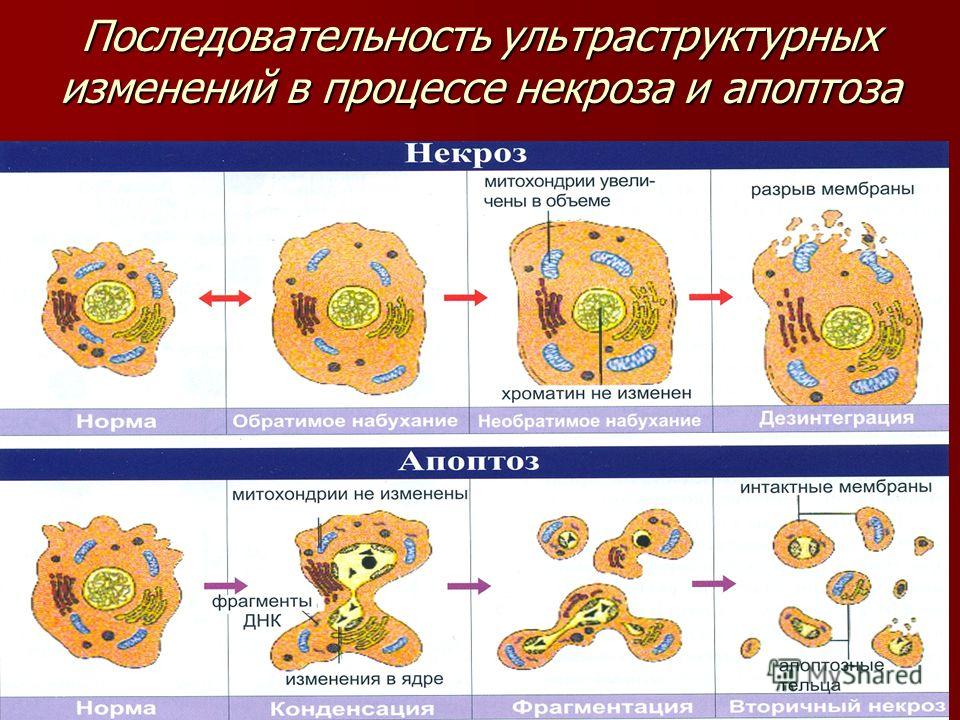 Рис. 1. Последовательность ультраструктурных изменений в процессе некроза и апоптоза.Микропрепараты: Рис. 2 «Туберкулез лимфоузла»В ткани лимфатического узла легкого определяется гранулема, в центре которой – очаг казеозного некроза. Вокруг данного очага располагаются лимфоциты, эпителиоидные и гигантские многоядерные клетки Пирогова-Лангханса.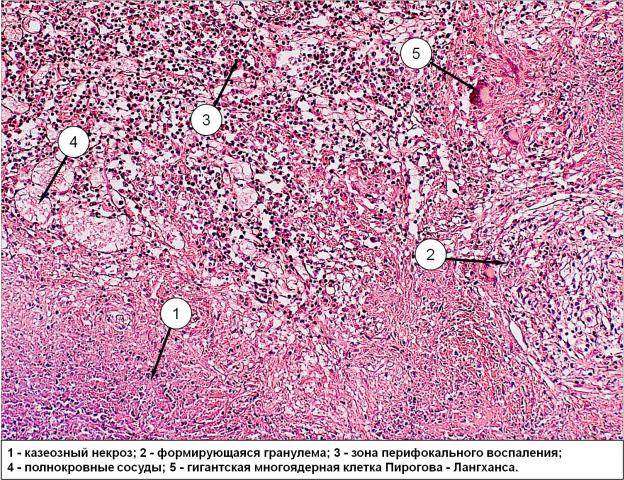 Рис. 3. «Некроз и апоптоз лимфоцитов фолликулов селезёнки»      В светлом (герминативном) центре лимфоидного фолликула (В-зависимой зоны лимфоидной ткани селезёнки) апоптозные тельца и фрагменты некротизированных лимфоцитов (с признаками кариопикноза, кариорексиса) фагоцитируются фолликулярными дендритными клетками и макрофагами; ×600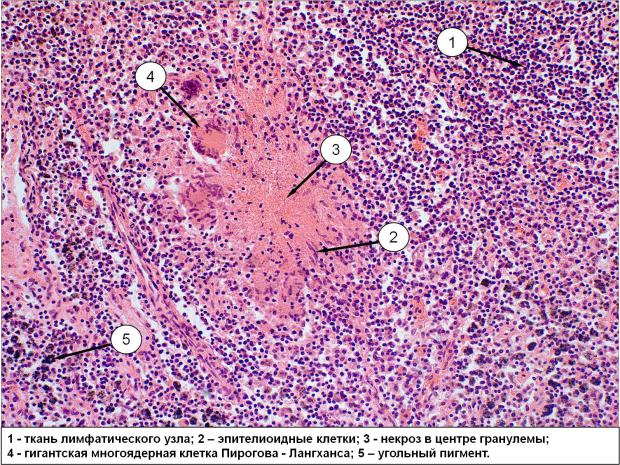 Рис. 4. Апоптозные  тельца в светлом (герминативном) центре лимфоидного фолликула (В-зависимой зоны лимфоидной ткани селезёнки).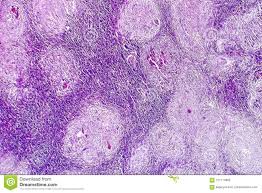                   Рис. 5. Апоптоз и некроз лимфоцитов фолликулов селезенки при возвратном тифе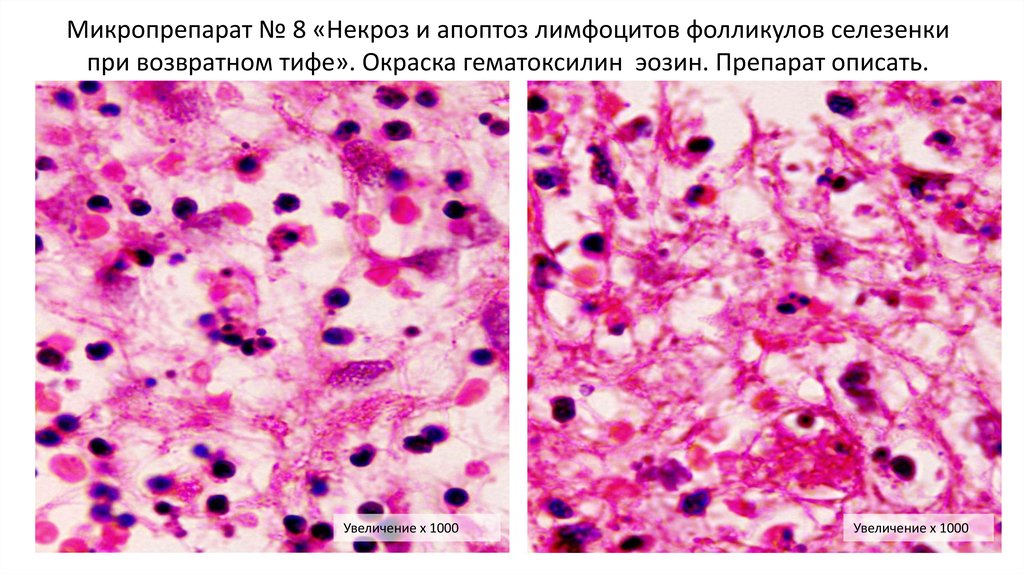 Рис. 6. Апоптоз гепатоцитов при вирусном гепатите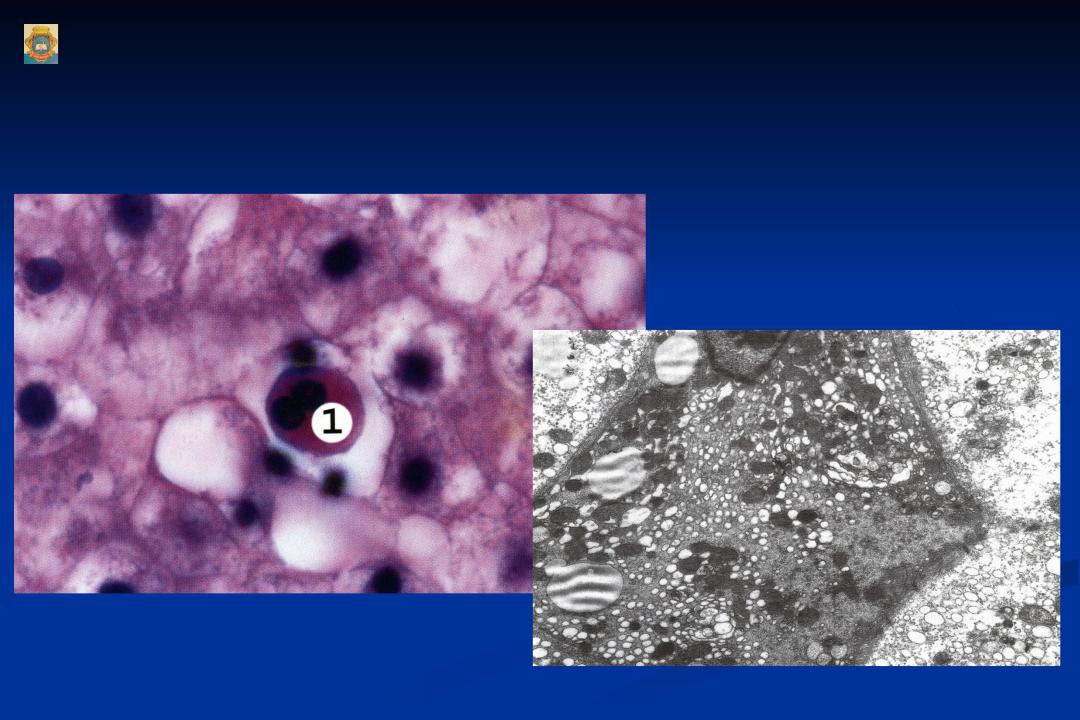 